Nuestro Tiempo R.B.D : 14.507-6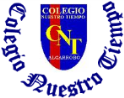 Programa de Integración EscolarPsicopedagoga: Javiera Marambio Jorquera.Guía de trabajoAtención y concentración.Semana 3Objetivo: fortalecer atención y concentración.Nombre:_______________________________________________________________________1.- Colorea la tabla siguiendo el patrón de letras y colores.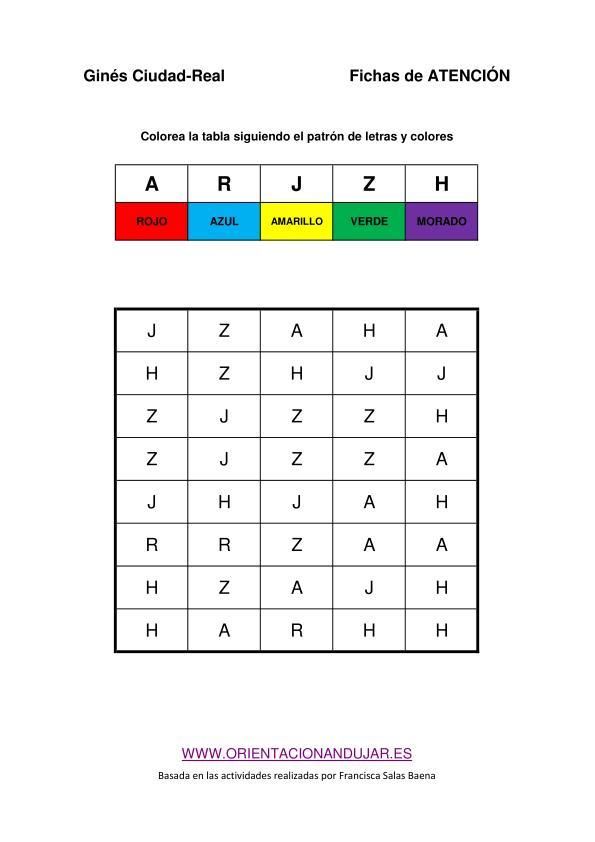 2.- Ahora vas a contar A______________            R___________H______________            J____________Z______________3.- Marca con una X lo más rápido posible las imágenes que son iguales al modelo.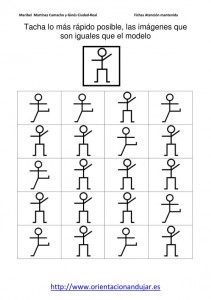 3.- Observa durante 2 minutos el dibujo que aparece a continuación. Tapa el dibujo e intenta reproducirlo en el cuadro de abajo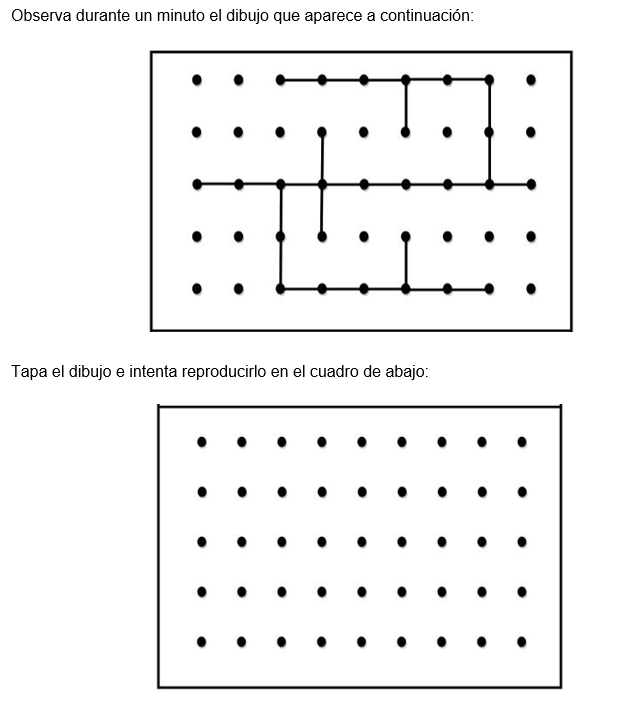 4.- Junto a uno o todos los integrantes de tu familia, vean una película y luego coméntenla entre ustedes.¿Les gusto la película?, ¿Qué parte de la película  fue la que más te gusto?, ¿Cuál fue tu personaje favorito de la película? ¿Te gustó el final? 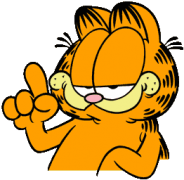 